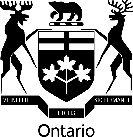 Representative of a Party – Commencement of Authorization FormDate of Notification to the Tribunal (yyyy/mm/dd):Date of Notification to the Tribunal (yyyy/mm/dd):Date of Notification to the Tribunal (yyyy/mm/dd):Date of Notification to the Tribunal (yyyy/mm/dd):Date of Notification to the Tribunal (yyyy/mm/dd):Date of Notification to the Tribunal (yyyy/mm/dd):Date of Notification to the Tribunal (yyyy/mm/dd):Date of Notification to the Tribunal (yyyy/mm/dd):Date of Notification to the Tribunal (yyyy/mm/dd):Case InformationCase InformationCase InformationCase InformationCase InformationCase InformationCase InformationCase InformationCase InformationCase InformationCase InformationCase InformationCase InformationCase InformationCase InformationCase InformationOLT Case No.:OLT Case No.:OLT Case No.:OLT Case No.:OLT Case No.:Hearing Date (if known):Hearing Date (if known):Hearing Date (if known):Hearing Date (if known):Hearing Date (if known):Hearing Date (if known):Hearing Date (if known):Municipality:Municipality:Municipality:Municipality:I, herby authorize, herby authorize, herby authorizeto actName of Party Appointing RepresentativeName of Party Appointing RepresentativeName of Party Appointing RepresentativeName of Party Appointing RepresentativeName of Party Appointing RepresentativeName of Party Appointing RepresentativeName of RepresentativeName of RepresentativeName of RepresentativeName of RepresentativeName of Representativeas my representative in all matters for the purposes of the above noted proceeding before the Ontario Land Tribunal.as my representative in all matters for the purposes of the above noted proceeding before the Ontario Land Tribunal.as my representative in all matters for the purposes of the above noted proceeding before the Ontario Land Tribunal.as my representative in all matters for the purposes of the above noted proceeding before the Ontario Land Tribunal.as my representative in all matters for the purposes of the above noted proceeding before the Ontario Land Tribunal.as my representative in all matters for the purposes of the above noted proceeding before the Ontario Land Tribunal.as my representative in all matters for the purposes of the above noted proceeding before the Ontario Land Tribunal.as my representative in all matters for the purposes of the above noted proceeding before the Ontario Land Tribunal.as my representative in all matters for the purposes of the above noted proceeding before the Ontario Land Tribunal.as my representative in all matters for the purposes of the above noted proceeding before the Ontario Land Tribunal.as my representative in all matters for the purposes of the above noted proceeding before the Ontario Land Tribunal.as my representative in all matters for the purposes of the above noted proceeding before the Ontario Land Tribunal.as my representative in all matters for the purposes of the above noted proceeding before the Ontario Land Tribunal.as my representative in all matters for the purposes of the above noted proceeding before the Ontario Land Tribunal.as my representative in all matters for the purposes of the above noted proceeding before the Ontario Land Tribunal.as my representative in all matters for the purposes of the above noted proceeding before the Ontario Land Tribunal.Representative’s Contact InformationRepresentative’s Contact InformationRepresentative’s Contact InformationRepresentative’s Contact InformationRepresentative’s Contact InformationRepresentative’s Contact InformationRepresentative’s Contact InformationRepresentative’s Contact InformationRepresentative’s Contact InformationRepresentative’s Contact InformationRepresentative’s Contact InformationRepresentative’s Contact InformationRepresentative’s Contact InformationRepresentative’s Contact InformationRepresentative’s Contact InformationRepresentative’s Contact InformationLast Name:Last Name:Last Name:Last Name:Last Name:Last Name:Last Name:Last Name:First Name:First Name:First Name:First Name:First Name:First Name:First Name:First Name:Name of firm or organization (if applicable):Name of firm or organization (if applicable):Name of firm or organization (if applicable):Name of firm or organization (if applicable):Name of firm or organization (if applicable):Name of firm or organization (if applicable):Name of firm or organization (if applicable):Email Address:Email Address:Daytime Telephone Number:Daytime Telephone Number:Daytime Telephone Number:Daytime Telephone Number:Daytime Telephone Number:Daytime Telephone Number:Daytime Telephone Number:Daytime Telephone Number:Alternative Telephone Number:Alternative Telephone Number:Alternative Telephone Number:Alternative Telephone Number:Alternative Telephone Number:Alternative Telephone Number:Alternative Telephone Number:Alternative Telephone Number:Ext.Mailing AddressMailing AddressMailing AddressMailing AddressMailing AddressMailing AddressMailing AddressMailing AddressMailing AddressMailing AddressMailing AddressMailing AddressMailing AddressMailing AddressMailing AddressMailing AddressUnit Number:Unit Number:Unit Number:Street Number:Street Number:Street Number:Street Number:Street Number:Street Name:Street Name:Street Name:Street Name:Street Name:Street Name:P.O. BoxP.O. BoxCity/Town:City/Town:City/Town:City/Town:City/Town:City/Town:Province:Province:Province:Province:Province:Country:Country:Postal Code:Postal Code:Postal Code:Representative’s DeclarationRepresentative’s DeclarationRepresentative’s DeclarationRepresentative’s DeclarationI declare that the information provided above is truthful, complete and correct.  I acknowledge that I am either licensed by the Law Society of Ontario (LSO) to provide legal services or that I am an unlicensed representative covered by an exemption allowed by the LSO.  I have been authorized by the appointing party to represent him/her/it throughout the proceeding before the Ontario Land Tribunal and have the authority to bind the party with respect to withdrawal and all other issues.I declare that the information provided above is truthful, complete and correct.  I acknowledge that I am either licensed by the Law Society of Ontario (LSO) to provide legal services or that I am an unlicensed representative covered by an exemption allowed by the LSO.  I have been authorized by the appointing party to represent him/her/it throughout the proceeding before the Ontario Land Tribunal and have the authority to bind the party with respect to withdrawal and all other issues.I declare that the information provided above is truthful, complete and correct.  I acknowledge that I am either licensed by the Law Society of Ontario (LSO) to provide legal services or that I am an unlicensed representative covered by an exemption allowed by the LSO.  I have been authorized by the appointing party to represent him/her/it throughout the proceeding before the Ontario Land Tribunal and have the authority to bind the party with respect to withdrawal and all other issues.I declare that the information provided above is truthful, complete and correct.  I acknowledge that I am either licensed by the Law Society of Ontario (LSO) to provide legal services or that I am an unlicensed representative covered by an exemption allowed by the LSO.  I have been authorized by the appointing party to represent him/her/it throughout the proceeding before the Ontario Land Tribunal and have the authority to bind the party with respect to withdrawal and all other issues.Signature of RepresentativeDate (yyyy/mm/dd)